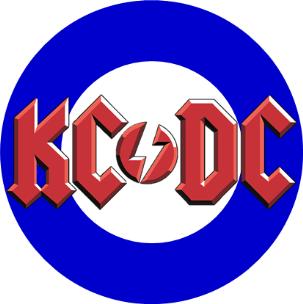 KCDC AGMDate: Sunday 06 September 2020Time: 1.00pmThe AGM was a Zoom Meeting to comply with Covid-19 GuidelinesMINUTESPresent:  Jim Barton (Coach); Jane Shields (Chairperson); Eddie Brown (Treasurer); David Neill (Match Secretary); Alastair Ritchie (Committee Member); Caroline Cronie; Nigel Armstrong; Mike Laing; Ken McNeill; Ross Whytock; Su Millar.Apologies: Libby Simpson (Secretary); Lesley Bowie; Alyson Henderson; Bill Henderson; Robert Packham; David Croan.1. Welcome from the Chairperson Jane, our Chairperson, welcomed everybody to the Meeting and thanked them for their participation and enthusiasm over the past season. Jane also thanked the membership for their friendship on and off the ice.2. Review of AGM Minutes and Matters ArisingThere were no matters arising.3. Acceptance of AGM minutesEddie Brown proposed and Alastair Ritchie seconded the minutes.4. Chairperson’s ReportWe had a fabulous and fun curling year during 2019 and 2020 and I want to thank all of the KCDC Members for taking part in the many team games and friendlies that took place at our Kinross Curling Club.On behalf of KCDC I want to thank the coaches for their excellent coaching and training in all the different elements which greatly improved our techniques and ability to score and understand the rules.  I particularly appreciated learning to skip and understand the strategy of curling which provides a greater enjoyment and skill set which would have been difficult to learn when playing in an experienced team.  I am sure that all the players have appreciated the fine qualities and skills of all our coaches which provided personal coaching tips on an individual basis.  On behalf of KCDC I would also like to thank the ice-men for providing perfect ice for curling at all hours and the staff for their efficient and friendly service on all aspects of running the Kinross Curling Club Facilities.I have enjoyed curling during my 2 years within KCDC and meeting and playing with KCDC members and those from other Clubs. I have enjoyed my year of service as Chairperson of KCDC and hope that I have represented the Club well during my tenure.   I trust you all felt welcome and enjoyed curling.Due to Covid-19 we were unable to complete the last few games which is a shame, but we all look forward to our new Curling Season during 2020 – 2021. We hope that the restrictions will not dampen the enjoyment of curling and look forward to another enjoyable season.Myself and a few of the KCDC members will now be graduating from KCDC after 2 years and playing with other curling teams and I wish the graduating KCDC members much success and enjoyment  curling with their new teams. We have enjoyed and will cherish the fun curling games, camaraderie and friendships we have made and we will continue to enjoy playing with you, catching up and seeing you on the ice!Wishing you all a Very Healthy and Fantastic Curling year ahead!5. Secretary’s ReportI took over the mantle of the Secretary role after all the hard work had been done by Melissa Ford who unfortunately had to resign due to a small matter of her husband rowing across the Atlantic!!Claire and Melissa had done a sterling role in implementing all the data protection schemes.All members should be registered with Scottish Curling. Please log in and check your details are correct - your login name will be your email address.What really can we say about the last season? - who could have predicted that our curling season would be thwarted with COVID-19! We hope that everyone has remained in good health and we can now focus on the year ahead.KCDC - season 2019/20 had 36 members and 4 Honorary members - this was a substantial increase from the year previous.We unfortunately have to say goodbye to 11 members, who have completed their 2 years, and the 4 Honorary Members,  but I believe a few members are aiming to join as Honorary members for the coming year.  The members leaving have all gained such a lot of confidence on the ice and have now gone on to ice pastures new to play with the big guys in a team(s) of their choice!KCDC membership - the criteria for membership is as follows: you can play for the remainder of the season you initially join plus 2 full complete seasons after that. Membership for 2020/21 – 23 members at present and 2 Honorary members.6. Treasurer’s ReportWe now have internet backing through Lloyds Bank, which will make ongoing payments etc. easier.I would like to thank members for their quick payments, as it does make my job easier.On top of pre-paid league games we purchased 4 sheets of ice for bonspiel and 2 fun games. Due to Covid-19, we weren't able to play these games The Match Secretary is currently talking to Kinross Rink about using up these sheets this year.To date 20 members have paid their membership fees. I will send another e-mail to the remaining 5 members.The balance on the account is a healthy £1,772.69The new Committee is to agree the level of fees for the Winter League ice.Copies of the accounts are available, but to date have not been auditedNigel Armstrong has offered his services to review and approve the accounts for 2019-20.Lastly, I would like say thank you to all players who made my time with KCDC so enjoyable,and hope to see them on the ice very soon.7. Match Secretary’s ReportFirstly, I would like to thank Paul Arthur, our previous Match Secretary, for the detailed handover and initial support which helped me settle into this new role.Apart from the abrupt end to the Season due to Corona Virus, this has been an extremely successful season for the Kinross Curling Development Club. Not only did we peak with a strong membership of forty (40), but many have now found mainstream clubs and will continue to enjoy this sociable sport after leaving KCDC.In summary, the results of the main events are as follows:Internal Winter League (December 2019) Winners:Team 7 David Neill (Skip); Euan Gordon; Brian Morgan; Sihwa Hyun Points Competition (December 2019) Winner:Alastair RitchiePoints Competition (February 2020) Winner:David CroanPairs Competition (February 2020) Winners:Caroline & Andrew CronieInternal Spring League (March 2020) Winners:Team 1Jane Shields (Skip); Alastair Ritchie; Brian Morgan; Lesley BowieWorth noting that Brian Morgan was in the winning team for both the Internal Winter League and Internal Spring League. I believe that’s a first, but unfortunately, no medals, I’m afraid.We had a packed fixture list for 2019-20 with Coaching Sessions, Internal League games, Friendlies as well as Points and Pairs Competitions.Our performance in the KCT Division 3 League was a bit disappointing, although we did win one match against Boreland 2 and there is still an opportunity to put one over Inverkeithing this October in the final re-arranged match of the 2019-20 KCT League.  A word of thanks to all the Coaching Staff who “Suffered and Froze” as we tried to master the finer elements of this sport. We have improved our lines of communication with frequent e-mails, Monthly Newsletters and our web site & blogs.  In conclusion, I would like to thank all of the membership for their participation in the various games, their efficient use of the “”Doodle Polls,” and not forgetting the use of the “Group e-mail” to find a Substitute, when necessary.So, although challenging at times, I have personally enjoyed the role of Match Secretary, but look forward to handing over the reins to another mug, sorry, member!!8. Update from Head Coach Jim Barton explained that a number of staff had been furloughed, but were returning this month to prepare the ice for an effective start in early October 2020. Scottish Curling had recently issued guidance for Coaching and Jim was confident that the Coaching Sessions along with “Try Curling” and Beginners Courses should be able to proceed.    9. Election of Officers Chairperson: Caroline CronieMatch secretary: TBA (David Neill continues at the moment)Secretary: TBA Treasurer:  Mike LaingCommittee: TBAAlthough there has been interest from some members to take up a position as an Ordinary Committee Member, the AGM failed to attract new Committee members for the key roles of Secretary and Match Secretary.These positions will be required to be filled in the coming weeks.(It’s not so easy to adopt the “Press Gang” techniques on a Virtual Meeting!)10.  Any other business.10.1 As agreed and approved at last years’ AGM, those who are Substitutes in the Internal Leagues should pay a fee of £10.00 if they play. Those who are in the League Teams and already made full payment to cover the pre-paid ice can substitute at no additional charge.10.2 In line with Sport Scotland and Kinross Curling Trust, each club must nominate a Club Covid Officer (CCO) who will be the point of contact for the NHS Scotland Test & Protect Team should the need arise.The CCO should have the information available of who played and when along with the contact details of each member. As the Match Secretary already receives this information, the decision was to have the current Match Secretary cover the CCO duties. This may change in the future once a new Match Secretary is approved.11. Presentation of trophiesAs the AGM was conducted on Zoom, no presentations took place.However, the Internal League Trophy is at the engravers to add the Spring League winners’ names.  